KOLEDAR ČIŠČENJA ŠOLSKE OKOLICE (2022/2023)Čuvajmo naš modro-zeleni planet. To je naša zibelka, tu je naš dom. Z globokim spoštovanjem stopajmo po njenem površju in naj naši koraki ostanejo neopazni. Bodimo hvaležni za njene neprecenljive darove in njeno neskončno dobroto vračajmo z ljubeznivim ter harmoničnim sobivanjem z vsemi njenimi prebivalci.(Timea Varga) 1. 9. 2022, Miklavž  pri Ormožu                                                        Koordinatorica projekta ŽIVIMO Z NARAVO                                                                                                                                                   Simona Tomažič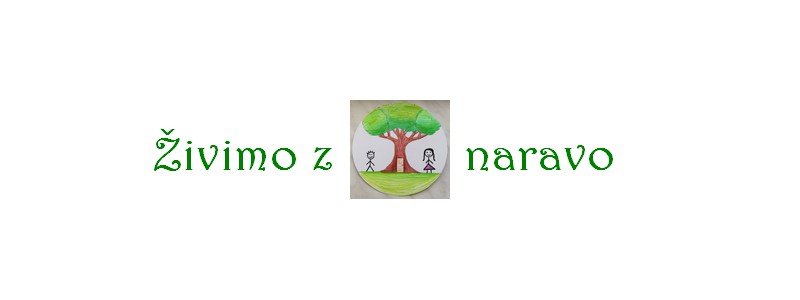 TerminRazredDatumRealizacija (podpis)01. 09. 2022 - 23. 09. 20229. a26. 09. 2022 – 14. 10. 20228. a 17. 10. 2022 – 4. 11. 20227. a7. 11. 2022 – 24. 11. 20226. a28. 11. 2022 – 16.12. 2022  5. a  19. 12. 2022 – 13. 01. 20234. a16. 01. 2023 –  10. 02. 20232.a + 3. a13. 02. 2023 – 03. 03. 20231.a 06. 03. 2023 – 24. 03. 20239. a27. 03.  2023 – 14. 04. 20238. a17. 04. 2023 –  12. 05. 20237. a15. 05. 2023 – 02. 06. 20236. a05. 06. 2023 – 24.06. 2023  5. a  